41. RAHVUSVAHELINE TURNIIRKREEKA-ROOMA MAADLUSESJUHENDVÕISTLUSTE EESMÄRKAustada rahvusvahelise klassi meistersportlase Avo Talpase mälestust ja tõsta maadlejate spordimeisterlikkust.AEG JA KOHTVõistlused toimuvad 14. ja 15. jaanuaril 2022 Kohtla-Järve Spordihoones Järveküla tee 44. Võistlejate kaalumine on 14. jaanuaril kell 19.30-20 ja 15. jaanuaril kell 9.00-9.30. Võistluste pidulik avamine 15.01.22 kell 10.30 ja võistluste algus on kell 11.00.VÕISTLUSTEST OSAVÕTJAD     Võistlus toimub kadettide vanuseklassile 2005.a. ja hiljem sündinutele järgmistes kehakaaludes: 41-45; -48; -51; -55; -60; -65; -71; -80; -92  ja -110 kg.    Juunioridele ja täiskasvanutele koos, kehakaaludes: -60; -63; -67; -72; -77;-82; -87; -97; -130 kg (ülekaal lubatud 2kg)MAJANDAMINEVõistluste osavõtumaks on 8 eurot võistleja kohta.VÕISTLUSSÜSTEEMVõistluse viib läbi Kohtla-Järve Spordiselts Kalev koos kohtunikekoguga. Võistlus toimub mõlemas vanuseklassis kahe kaotusega süsteemis (Nordic A/B pool).AUTASUSTAMINEIga kehakaalu kolme parimat autasustatakse A.Talpase medali, diplomiga. Kehakaalu võitjat lisaks karikaga. Eriauhind A.Talpase kehakaalu 82kg võitjale ning II - III kohale.EELÜLESANDMINEVõistlustest osavõtu kohta ja majutussoovist (arvuliselt) teatada hiljemalt 05. jaanuariks 2022 Tel. +372 53 618 027 Siim Abner või e-mail: siim.abner@gmail.comHYPERLINK mailto:ilmartalust@hotmail.comsiim.abner@: SsiimVõistluste korraldamisel järgitakse spordivõistluste korraldamise juhiseid ja nõudeid COVID-19 perioodil. Võistluspaigas kontrollitakse immuniseerimispassi või läbipõdemis tõendit.KORRALDAV TOIMKONDKOHTLA-JÄRVE SPORDISELTS KALEV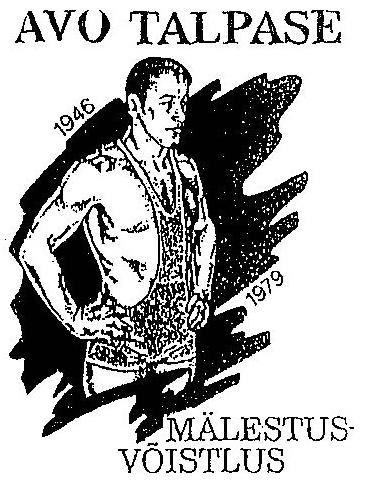 